Notes for my Zoom meeting on August 3 and 4"The first impulse in every healthy mind, upon hearing a good thing, is to pass it on to others." Glover
What I am going to give you is a “good thing”, so I am passing it on to you.Three steps of growth: 
1. As children we are dependent upon our parents.
2. As parents we try to teach our children to be independent.
3. As adults we should be interdependent people,   that is helping others.Give a man a fish and he will eat for a day.Teach a man how to fish and he will eat for a lifetime.SOME HISTORY, BEGINNING JULY 1, 1980.
Georg Friedrich Hege said: The only thing we learn from history is that we learn nothing from history. 
OHP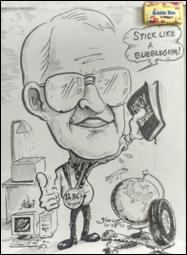 Retention Chart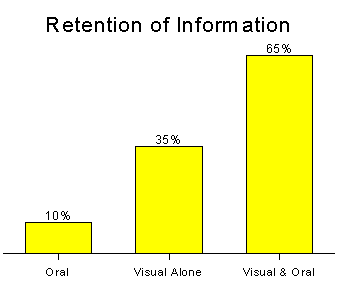 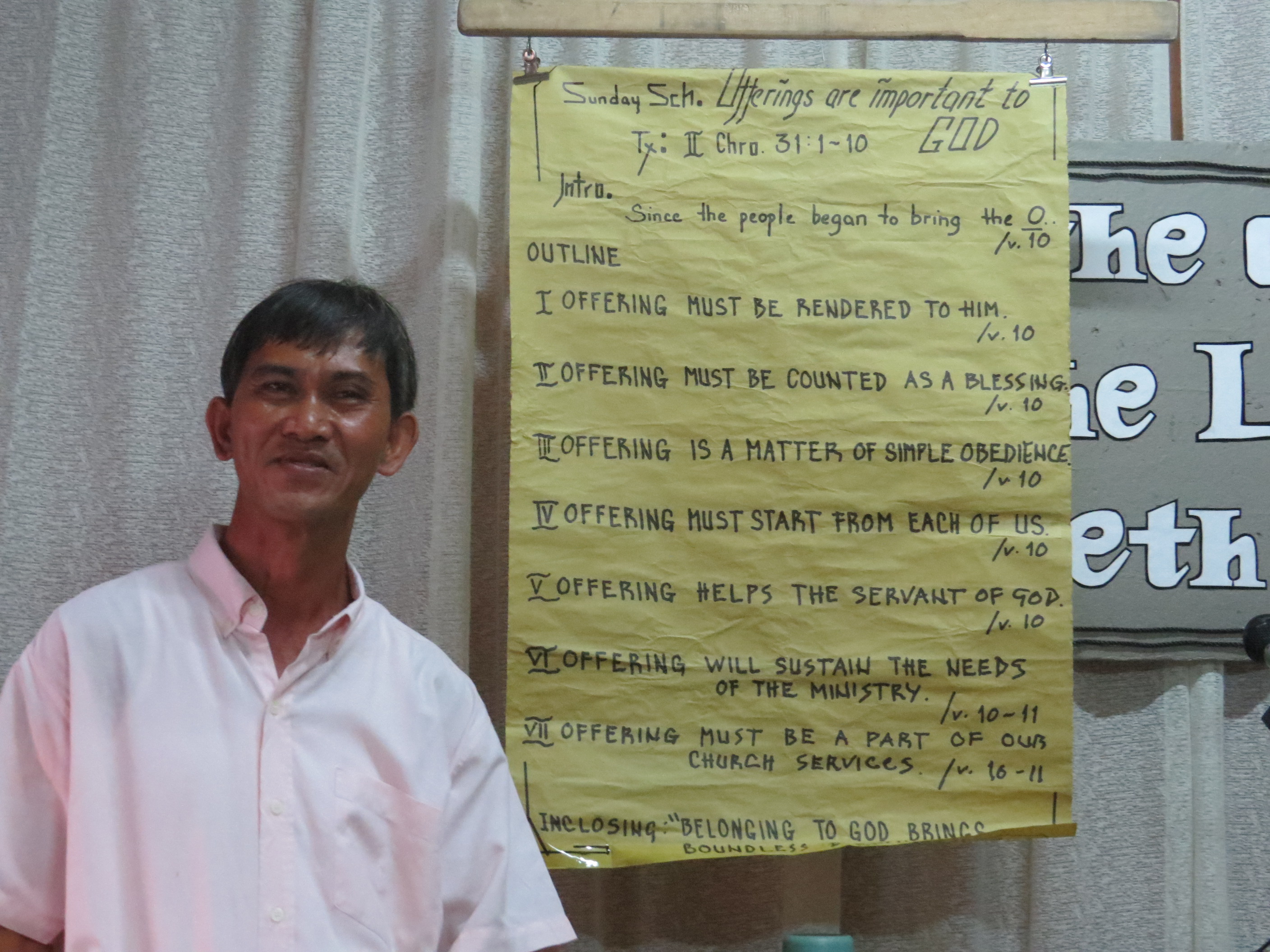 Give out page Bible page numbers callerCopy of message for every person given out as people leave the churchSOL – Certificate – Bible – Tuesday follow-up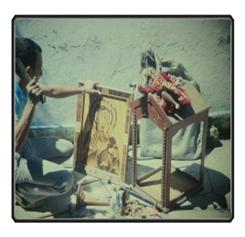 Bible Institutes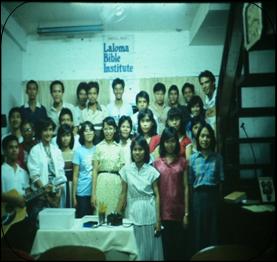 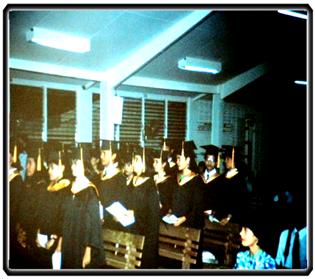 BI Mistakes I madeSend out best people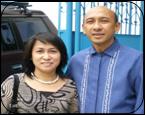 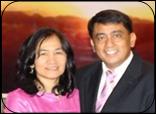 Bible women – Use FlorPreach on hell – Picture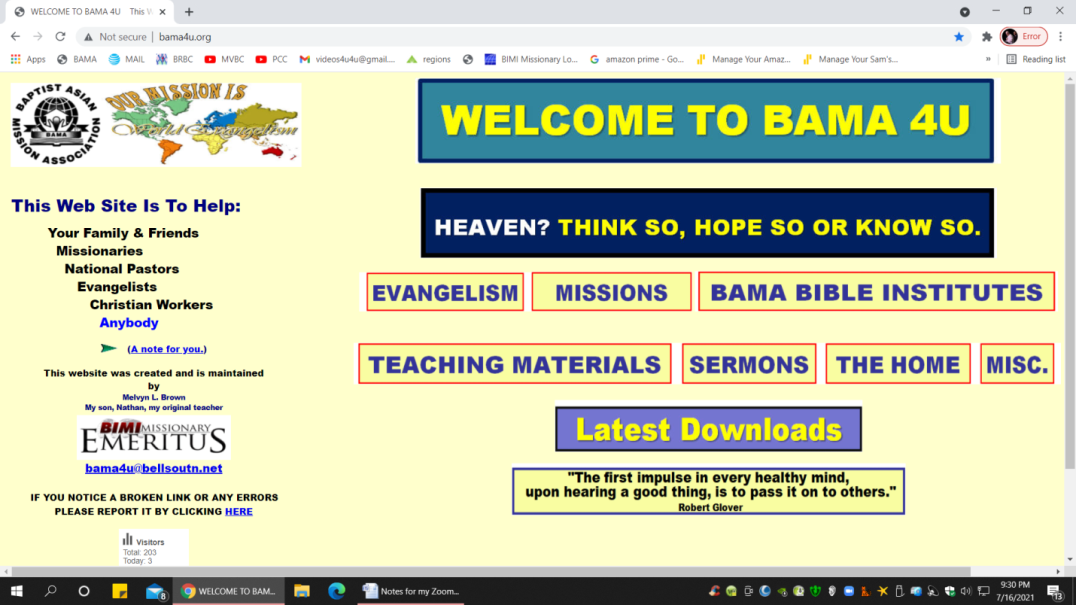 Money & Faith –Francis DixonWho does God use?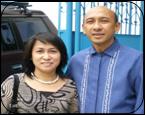 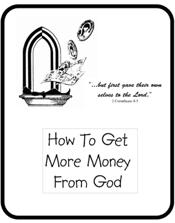 Repeat visitation visitsSoul winning – make a video, picture bookTeach soul winningDiscipleshipFamilyWhy we use the KJBDaily reports